Технологическая карта изготовленияелочной  игрушки из бумаги «Золотая Рыбка» раздаточный материал к дополнительной модифицированной общеобразовательной (общеразвивающей) программе «Город мастеров»
Материалы: цветная бумага.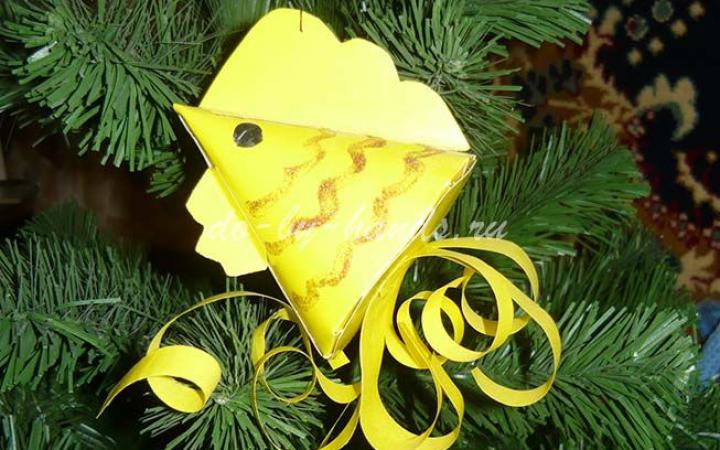 Инструменты: циркуль, клей ПВА, ножницы, простой карандаш.Последовательность изготовленияИзображениеНеобходимые материалы для изготовленияИз картона создаем конус. Для этого надо начертить часть окружности радиусом 9 см.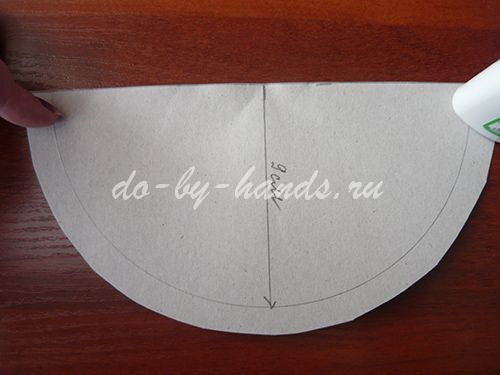 Цветная бумага, циркуль.На ширину 1 см. сделать надрезы, согнуть внутрь. В полукруге с краю отделить часть сектора и смазать ее клеем.
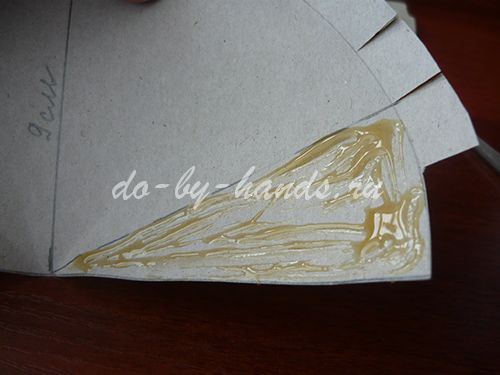 Заготовка, ножницы, клей.На надрезы в основании конуса наносим клей и приклеиваем основание.

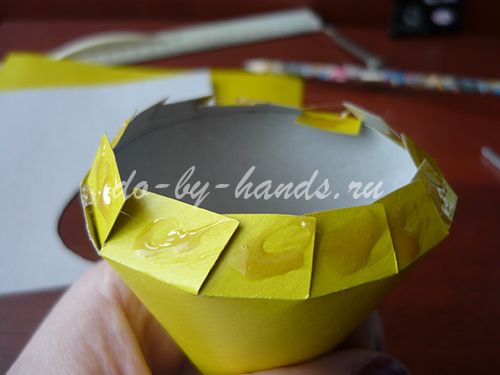 Заготовка, клей.На картоне нарисовать плавники произвольной формы. Большой для спинки, и меньшего размера для нижней части рыбки.Приклеиваем плавники.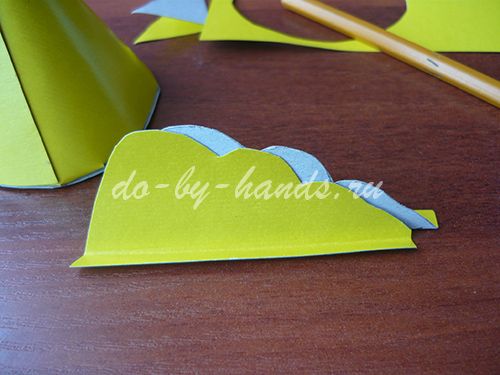 Цветная бумага, ножницы.Из цветной бумаги вырезать три прямоугольника: два маленьких (3*12 см), один длинный (3*20 см).
На прямоугольниках сделать надрезы.
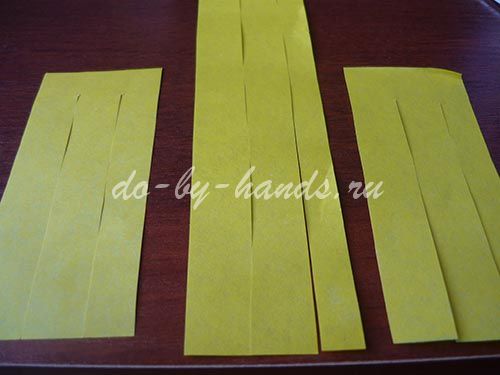 Цветная бумага, ножницы, линейка.Лезвиями ножниц проводим по полоскам – завиваем их для пышности, приклеиваем, формируя хвост.

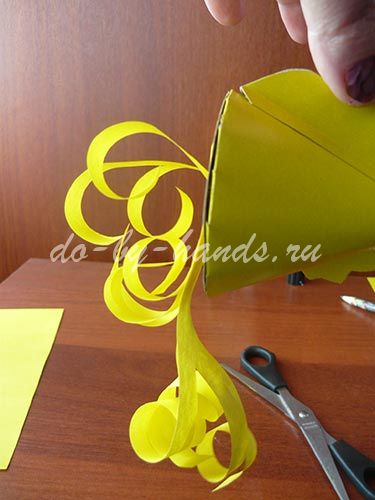 Заготовки, клей, ножницы.Украшаем готовую елочную игрушку.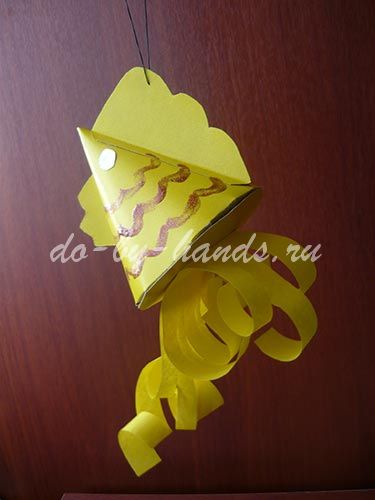 Игрушка, украшение.